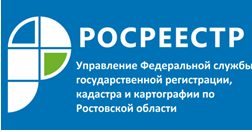 Пресс-релиз                                                                                                                                   24.01.2022В УПРАВЛЕНИИ РОСРЕЕСТРА ПО РОСТОВСКОЙ ОБЛАСТИ ПРОВЕЛИ ЗАСЕДАНИЕ КОМИССИИ ПО РАССМОТРЕНИЮ СПОРОВ О РЕЗУЛЬТАТАХ ОПРЕДЕЛЕНИЯ КАДАСТРОВОЙ СТОИМОСТИ18 января в Управлении Росреестра по Ростовской области состоялось очередное заседание Комиссии, на котором были рассмотрены 11 заявлений о пересмотре результатов определения кадастровой стоимости в отношении 11 земельных участков.В отношении 5 земельных участков членами Комиссии принято решение об определении кадастровой стоимости объекта недвижимости в размере его рыночной стоимости. 6 заявлений о пересмотре кадастровой стоимости 6 земельных участков отклонены по причине несоответствия представленных отчетов об оценке рыночной стоимости требованиям ст. 24.18 Федерального закона от 29.07.1998 № 135-ФЗ «Об оценочной деятельности в Российской Федерации».Снижение кадастровой стоимости в отношении 5 объектов недвижимости составило 35,5 %. Информация о принятых решениях размещена на сайте Росреестра: Главная=> Деятельность=> Кадастровая оценка=> Рассмотрение споров о результатах определения кадастровой стоимости=> Информация о работе комиссий по рассмотрению споров о результатах определения кадастровой стоимости=> Информация о деятельности комиссии по рассмотрению споров о результатах определения кадастровой стоимости.Контакты для СМИ:Пресс-служба Управления Росреестра по Ростовской областиТатьяна Фатеева8-938-169-55-69FateevaTA@r61.rosreestr.ruwww.rosreestr.ru